BCSGA Department of Student Organizations- ICC Meeting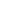 CALL MEETING TO ORDERMeeting called to order at 11:05 amASCERTAINMENT OF QUORUM A majority quorum must be established to hold a bona fide meeting Director Ball, Manager Griffiths, Senator Escalante, Senator Anguiano, Advisor Alvarez. 4/4 members present quorum is established and a bonafide meeting was held. CORRECTIONS TO THE MINUTESThe Body will discuss and correct minutes from previous meetings.The Body will consider the approval of unapproved minutes from the meeting held on 12/16/2022The minutes were approvedPUBLIC COMMENTThis segment of the meeting is reserved for persons desiring to address the Body on any matter of concern that is not stated on the agenda. A time limit of three (3) minutes per speaker and fifteen (15) minutes per topic shall be observed. The law does not permit any action to be taken, nor extended discussion of any items not on the agenda. The Body may briefly respond to statements made or questions posed, however, for further information, please contact the BCSGA Vice President for the item of discussion to be placed on a future agenda. (Brown Act §54954.3)Introduction of meeting attendeesSonoma: Director, Pres of Si Beta, NAMICloey: SOF Manager and Pres of Rodeo Team at BCNicole: Director at Student LifeTania: SenatorAmanda: SenatorAna: ICC for AG ClubSarabi: BFRSLesley: Ritmo y Sabor ICC RepRoger: Forestry ClubAnjel: Consent ClubREPORTS OF THE ASSOCIATIONThe chair shall recognize any officer of the association, including the BCSGA Advisor, to offer a report on official activities since the previous meeting and make any summary announcements deemed necessary for no longer than three minutes, save the advisor, who has infinite time. Director of Student Organizations: Sonoma BallHope you all had a good break and a happy new year. Excited about the new semester. Please sign up to help at welcome week. You will be getting an email about it soon. Student Organizations Funding Manager: Cloey Griffiths No reportsSenators: Escalante and AnguianoNo reportsBCSGA AdvisorIf a check is given to your club, please write the check to BC Foundation. In the memo, please put the name of the club. Bring the check to Advisor Alvarez to put into your club fund and she will receive the letter for tax ID numbers. Please email Advisor Alvarez. NEW BUSINESSItems listed have not already been discussed once and thus are considered for approval by the Body.ACTION: MSA Operating Funds SOF GrantTABLED: No representativesACTION: ASL  Operating Funds SOF Grant TABLED: No representativesACTION: BFRS Program Funds SOF Manager Griffiths, Senator Escalante, Senator Anguiano, Ana, Lesley, Roger, Anjel: Yays. No NaysAPPROVED ANNOUNCEMENTSThe Chair shall recognize in turn BCSGA Officers requesting the floor for a period not to exceed one minute. ADJOURNMENTMeeting adjourned at 11:23 amFriday, January 6, 202311 a.m. - 12 p.m.Zoom Meeting ID: 96504179517     Meeting Zoom link: https://cccconfer.zoom.us/meeting/register/tJIod-2pqTIvG9NWgEiD6AesCRBKxVtKD9lV      Meeting Zoom link: https://cccconfer.zoom.us/meeting/register/tJIod-2pqTIvG9NWgEiD6AesCRBKxVtKD9lV      Meeting Zoom link: https://cccconfer.zoom.us/meeting/register/tJIod-2pqTIvG9NWgEiD6AesCRBKxVtKD9lV 